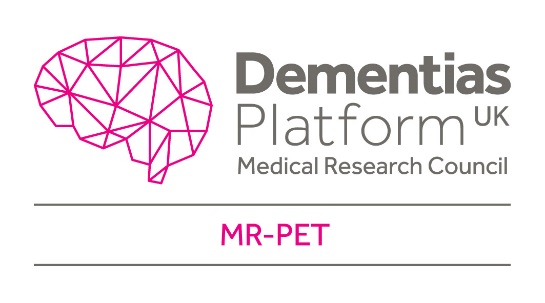 	Adverse Event reportOnce complete, email a copy to […@...]Site ID:Participant ID:Date of AE:Situation:Background:Assessment:Recommendation:Symptoms, cause, treatment, outcome?Situation:Background:Assessment:Recommendation:Symptoms, cause, treatment, outcome?Author:Date: Reported toDate complete / N/AReported byCase report formPISponsorLocal NHS reporting systemLocal university reporting systemAEs involving equipmentAEs involving equipmentAEs involving equipmentManufacturerHealth & Safety ExecutiveAEs involving a Medical Device (Report within 24h)AEs involving a Medical Device (Report within 24h)AEs involving a Medical Device (Report within 24h)MHRAManufacturerRadiation incidentRadiation incidentRadiation incidentCQC or Scottish Government 